Жалпыреспубликалық ғылыми-практикалық конференцияныңТҰЖЫРЫМДАМАСЫ«Этносаралық қатынастар саласындағы мемлекеттік саясаттың жай-күйі мен перспективалары» жалпыреспубликалық ғылыми-практикалық конференциясын дайындау және өткізу бойынша осы тұжырымдама іс-шараның мақсаттарын, міндеттерін, бағдарламасы мен регламентін белгілейді.Ұйымдастырушылар:	Мәртебесі мен қатысушылары:Конференцияға ҚР Парламенті депутаттарының, ҚХА, орталық мемлекеттік органдар өкілдерінің, қазақстандық ғылыми-сараптамалық қоғамдастық мүшелерінің, шетелдік сарапшылардың және басқа да мүдделі тұлғалардың қатысуы күтілуде.Конференция мақсаты: Сараптамалық қоғамдастықты этносаралық қатынастар саласындағы өзекті мәселелер мен заманауи трендтерді талқылауға тарту.Конференция міндеттері:этносаралық келісім мен ел бірлігін дамыту жөніндегі мемлекеттік саясаттың басым бағыттары, тетіктері, құралдары мен іс-шаралары бойынша тиімді шешімдер іздеу және ұсыныстар қалыптастыру;этносаралық келісім мен ел бірлігін қамтамасыз ету саласындағы жаңа трендтер мен технологияларды талқылау;  ҚР этносаралық қатынастарын дамыту және біртұтас ұлтты қалыптастыру бойынша ұсынымдар әзірлеу.Өткізу күні: 2023 ж. 20 қыркүйек (сәрсенбі), 09:30 – 13:00Өткізу орны: Астана қ., Достық үйі (Б. Момышұлы көш. 26)Өткізу форматы: офлайн және онлайн Жұмыс тілдері: қазақ, орыс, ағылшын тілдеріКонференция жоспарыКОНЦЕПЦИЯОбщереспубликанской научно-практической конференцииНастоящая концепция подготовки и проведения Общереспубликанской научно-практической конференции «Состояние и перспективы государственной политики в сфере межэтнических отношений» устанавливает цели, задачи, программу и регламент мероприятия. Организаторы:Статус и участники:В Конференции ожидается участие депутатов Парламента РК, представителей АНК, центральных государственных органов, членов казахстанского научно-экспертного сообщества, зарубежных экспертов и других заинтересованных лиц.Цель Конференции: Вовлечение экспертного сообщества в обсуждение актуальных вопросов и современных трендов в сфере межэтнических отношений.Задачи Конференции: поиск эффективных решений и формирование предложений по приоритетным направлениям, механизмам, инструментам и мерам государственной политики по развитию межэтнического согласия и единства народа;обсуждение новых трендов, технологий в сфере обеспечения межэтнического согласия и единства народа;  разработка рекомендаций по развитию межэтнических отношений в РК и формированию единой нации. Дата проведения: 20 сентября 2023 года, среда, 09:30 – 13:00Место проведения: г. Астана, Дом дружбы (ул. Б. Момышулы, 26)Формат проведения: офлайн и онлайн Рабочие языки: казахский, русский, английскийПлан конференции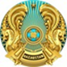 ҚР Ақпарат және қоғамдық даму министрлігі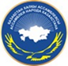 Қазақстан халқы Ассамблеясы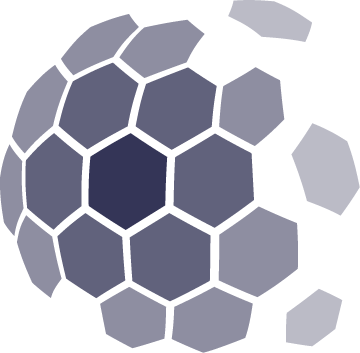 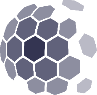 Қолданбалы этносаяси зерттеулер институты09:30 – 10:00Қатысушыларды тіркеу10:00 – 10:30Конференция ашылуы, ҚР ПӘ ҚХАХ, ҚР АҚДМ ресми өкілдерінің алғы сөзі10:30 – 11:30Пленарлық отырыс: баяндамашылардың сөз сөйлеуіБаяндама тақырыптары:- «Инклюзивті полиэтностық қоғамды қалыптастырудың халықаралық тәжірибесі»;- «Жастар қозғалысы және азаматтық бірегейлікті қалыптастыру»;- «Ел бірлігін нығайтудағы ҚХА рөлі»;- «Медиация және этномедиация қақтығыс жағдайларын шешу құралы ретінде»;- «Этносаралық қатынастардың дамуына теріс әсер ететін факторларға қарсы тұру (тіл мәселесі, русофобия, сепаратизм, араздық тілі және т.б.)»;- «Қандастар мен мигранттарды әлеуметтік бейімдеу және интеграциялау»;- «Этносаралық қатынастарды дамытудағы мемлекеттік және қоғамдық институттардың рөлі».11:30 – 12:00Кофе-брейк12:00 – 12:40Панельдік талқылау- Қазақ тілінің ұлттық корпусы жобаларын таныстыру және талқылауСпикер: Фазылжанова А.М. - ҚР ҒЖБМ ҒК, А. Байтұрсынов атындағы Тіл білімі институтының бас директоры.12:40 – 13:00Қарар қабылдауКонференцияның аяқталуыМинистерство информации и общественного развития РКАссамблея народа КазахстанаИнститут прикладных этнополитических исследований09:30 – 10:00Регистрация участников10:00 – 10:30Открытие, приветственное слово официальных представителей САНК, МИОР РК10:30 – 11:30Пленарное заседание: выступление докладчиковТематика выступлений:- «Международный опыт формирования инклюзивного полиэтничного общества»;- «Молодежное движение и формирование гражданской идентичности»;- «Роль АНК в укреплении единства нации»;- «Медиация и этномедиация как инструмент разрешения конфликтных ситуаций»;- «Противодействие факторам, оказывающим негативное влияние на развитие межэтнических отношений (языковой вопрос, русофобия, сепаратизм, язык вражды и др.)»;- «Социальная адаптация и интеграция қандастар и мигрантов»;- «Роль государственных и общественных институтов в развитии межэтнических отношений». 11:30 – 12:00Кофе-брейк12:00 – 12:40Панельное обсуждение- Презентация и обсуждение проектов Национального корпуса казахского языкаСпикер: Фазылжанова А.М. - Генеральный директор Института языкознания им. А.Байтурсынова КН МНВО РК12:40 – 13:00Принятие резолюцииЗавершение конференции 